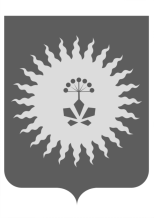 АДМИНИСТРАЦИЯ АНУЧИНСКОГО МУНИЦИПАЛЬНОГО РАЙОНАП О С Т А Н О В Л Е Н И Е28.12.16г.                         с. Анучино                                       № 315 О внесении изменений   в  муниципальную программу«Муниципальное управление в администрации Анучинскогомуниципального района на 2015-2019годы», утвержденной постановлением администрации Анучинского муниципального района от 25.09.14г. №468          В соответствии с Бюджетным кодексом Российской Федерации, Федеральным законом от 06 октября 2003 года № 131-ФЗ «Об общих принципах организации местного самоуправления в Российской Федерации», постановлением администрации Анучинского муниципального района от 02.06.2014 г. № 295 «Об утверждении Положения о порядке разработки, реализации и оценки эффективности муниципальных программ и ведомственных целевых программ Анучинского муниципального района», Уставом Анучинского муниципального района, администрация Анучинского муниципального районаПОСТАНОВЛЯЕТ:       1. Внести  в       муниципальную программу «Муниципальное управление в администрации Анучинского муниципального района на 2015-2019годы» (далее - Программа «Муниципальное управление в администрации Анучинского муниципального района»), утвержденную постановлением администрации Анучинского муниципального района от 25.09.14г. №468 следующие изменения: В Паспорте Программы «Муниципальное управление в администрации Анучинского муниципального района »  раздел    « Объем средств бюджета администрации Анучинского муниципального района на реализацию муниципальной программы» Программы «Муниципальное управление в администра-ции Анучинского муниципального района » изложить в новой редакции:      1.2.  В Паспорте Подпрограммы «Развитие муниципальной службы в администрации Анучинского муниципального района на2015-2019годы » (далее – Подпрограмма «Развитие муниципальной службы»)  раздел « Объем средств бюджета  на реализацию подпрограммы» изложить в новой редакции:1.3.В  Подпрограмме «Развитие муниципальной службы»  раздел  7.«Ресурсное обеспечение Подпрограммы «Развитие муниципальной службы»  изложить в новой редакции:         Объемы финансирования Подпрограммы «Развитие муниципальной службы» за счет средств бюджета Анучинского муниципального района оцениваются в 16741,37 тыс. руб.,  в приложении №2.        Объемы финансирования носят ориентировочный характер и подлежат корректировке при формировании бюджета Анучинского муниципального района на очередной финансовый год (очередной финансовый год и плановый период).     1.4.   В  Подпрограмме «Развитие муниципальной службы»  Приложение №2 .  «Ресурсное обеспечение  реализации Подпрограммы «Развитие муниципальной службы в администрации Анучинского муниципального района на 2015-2019годы» за счет средств бюджета администрации Анучинского муниципального района»  изложить в новой редакции:      1.5.В  Паспорте подпрограммы "Обеспечение деятельности муниципальной службы  в администрации Анучинского муниципального района на 2015-2019годы» (далее – Подпрограмма «Обеспечение деятельности муниципальной службы») раздел «Объем средств бюджета  на реализацию Подпрограммы» изложить в новой редакции:В Подпрограмме «Обеспечение деятельности муниципальной службы»)  раздел  7.  «Ресурсное обеспечение Подпрограммы «Обеспечение деятельности муниципальной службы»» изложить в новой редакции:          Объем финансирования подпрограммы   оценивается в 76051,72тыс.  руб., в приложении №2.        Объемы финансирования носят ориентировочный характер и подлежат корректировке при формировании бюджета  на очередной финансовый год (очередной финансовый год и плановый период).В  Подпрограмме «Обеспечение деятельности муниципальной           службы»   Приложение №2.  «Ресурсное обеспечение реализацииПодпрограммы "Обеспечение деятельности муниципальной службы в администрации Анучинского муниципального района на 2015-2019годы" за счет средств бюджета администрации Анучинского муниципального района» изложить в новой редакции:В Паспорте подпрограммы "Обеспечение деятельности муниципальной службы  в администрации Анучинского муниципального района на 2015-2019годы» (далее – Подпрограмма «Обеспечение деятельности муниципальной службы») раздел «Объем средств бюджета  на реализацию Подпрограммы» изложить в новой редакции: В Подпрограмме «Обеспечение деятельности муниципальной службы» раздел  7.  «Ресурсное обеспечение Подпрограммы «Обеспечение деятельности муниципальной службы»» изложить в новой редакции:        Объем финансирования подпрограммы   оценивается в 76051,72тыс.  руб., приложении №2.        Объемы финансирования носят ориентировочный характер и подлежат корректировке при формировании бюджета  на очередной финансовый год (очередной финансовый год и плановый период). В  Подпрограмме «Обеспечение деятельности муниципальной службы» Приложение №2.  «Ресурсное обеспечение реализацииПодпрограммы  «Обеспечение деятельности муниципальной службы в администрации Анучинского муниципального района на 2015-2019годы»  за счет средств бюджета администрации Анучинского муниципального района» изложить в новой редакции:1.11.В Паспорте Подпрограммы «Развитие отдела  ЗАГС администрации Анучинского муниципального района Приморского края в 2015-2019 годах» (далее-Подпрограмма «Развитие отдела ЗАГС администрации») раздел  «Объемы и источники финансирования» изложить в новой редакции:    1.12. Подпрограмме  «Развитие отдела ЗАГС администрации»  Приложение №2. « Ресурсное обеспечение реализации  Подпрограммы « Развитие отдела ЗАГС администрации Анучинского муниципального района  на 2015-2019годы » за счет средств бюджета администрации Анучинского муниципального района изложить в новой редакции:В   Подпрограмме «Профилактика  безнадзорности  и правонарушений   несовершеннолетних на 2015-2019годы»  Приложение №2.  «Ресурсное обеспечение реализации  Подпрограммы  «Профилактика безнадзорности и правонарушений несовершеннолетних на 2015–2019гг.»» изложить в новой редакции:1.13.  В Подпрограмме «Улучшения условий, охраны труда и здоровья работающих в Анучинском муниципальном районе на 2015–2019 годы» раздел 4. «Ресурсное обеспечение Подпрограммы» изложить в новой редакции:Реализация Программы осуществляется за счет средств внебюджетныхисточников:                          Объемы финансирования Подпрограммы    (тыс. рублей)______ * Средства местных бюджетов будут использованы в случае установления расходных обязательств нормативными правовыми актами органов местного самоуправления.** Финансирование за счет внебюджетных источников предполагает использование средств обязательного социального страхования от несчастных случаев на производстве и профессиональных заболеваний, профсоюзов, обучающих организаций, органов по сертификации работ по охране труда, организаций.1.14. В Паспорте Подпрограммы «Улучшение деятельности административной комиссии, профилактика правонарушений в области благоустройства на территории Анучинского муниципального района на 2015-2019годы»  раздел «Источники финансирования» изложить в новой редакции:1.15. В   Подпрограмме «Улучшение деятельности административной комиссии, профилактика правонарушений в области благоустройства на территории Анучинского муниципального района на 2015-2019годы» Приложение №2.  «Ресурсное обеспечение реализации  Подпрограммы "Улучшение деятельности административной комиссии, профилактика правонарушений в области благоустройства на территории Анучинского муниципального района на 2015-2019годы" за счет средств бюджета администрации Анучинского муниципального района» изложить в новой редакции:    1.16. В Паспорте Подпрограммы «Обеспечение эффективного осуществления своих полномочий муниципальным казенным учреждением «Хозяйственное управление Администрации Анучинского муниципального района на 2015 - 2019 годы» раздел «Объемы и источники финансирования Подпрограммы в целом и по годам ее реализации» изложить в новой редакции: 1.17. В Подпрограмме «Обеспечение эффективного осуществления своих полномочий муниципальным казенным учреждением «Хозяйственное управление Администрации Анучинского муниципального района на 2015 - 2019 годы» раздел 5. «Ресурсное обеспечение Подпрограммы за счет средств бюджета администрации Анучинского муниципального района» изложить в новой редакции:      1.18.  В Паспорте Подпрограммы «Создание удаленных окон МФЦ в Анучинском муниципальном районе » 	(далее – Подпрограмма «Создание удаленных окон МФЦ») раздел  «Объем средств бюджета на реализацию подпрограммы» изложить в новой редакции:     1.19.  В Подпрограмме «Создание удаленных окон МФЦ» Приложение № 2 «Ресурсное обеспечение реализации Подпрограммы «Создание удаленных окон МФЦ» в 2015 году» изложить в новой редакции:Объем средств бюджета  администрации Анучинского муниципального района на реализацию муниципальной программыОбщий объем средств на реализацию Программы  составляет 142066,885тыс. руб.:в 2015 году – 27409,885 тыс. руб.;в 2016 голу – 29713,39 тыс. руб.;в 2017 году – 26616,55тыс. руб.;в 2018 году  – 27663,53тыс. руб.;в 2019 году  – 27663,53 тыс. руб.;Объем средств бюджета  на реализацию подпрограммыОбъем финансирования подпрограммы «Развитие муниципальной службы» за счет средств бюджета Анучинского муниципального района оценивается в 16741,37 тыс. руб., в том числе:в 2015 году – 2903,0 тыс. руб.;в 2016 году – 4641,35 тыс. руб.;в 2017 году – 4401,02 тыс. руб.;в 2018 году – 2398,0 тыс. руб.;в 2019 году – 2398,0 тыс. руб.Наименование Подпрограммы,основного мероприятияНаименование Подпрограммы,основного мероприятияОтветственный исполнитель, соисполнителиКодбюджетной классификацииРасходы бюджета администрации Анучинского муниципального района,тыс. рублейРасходы бюджета администрации Анучинского муниципального района,тыс. рублейРасходы бюджета администрации Анучинского муниципального района,тыс. рублейРасходы бюджета администрации Анучинского муниципального района,тыс. рублейРасходы бюджета администрации Анучинского муниципального района,тыс. рублейНаименование Подпрограммы,основного мероприятияНаименование Подпрограммы,основного мероприятияОтветственный исполнитель, соисполнителиКодбюджетной классификации20152016201720182019"Развитие муниципальной службы в администрации Анучинского муниципального района на 2015-2019годы""Развитие муниципальной службы в администрации Анучинского муниципального района на 2015-2019годы"Всего:16741,372903,04641,354401,022398,02398,01 Совершенствование нормативной правовой базы по вопросам развития муниципальной службы в системе управления муниципальной службойОбщий отдел администрации Анучинского муниципального района, структурные подразделения – органы, наделенные в установленном порядке статусом юридического лица2 Внедрение на муниципальной службе современных кадровых технологий, повышение эффективности и престижа муниципальной службыОбщий отдел администрации Анучинского муниципального района, структурные подразделения – органы, наделенные в установленном порядке статусом юридического лица3 Профессиональное развитие и подготовка муниципальных служащих в администрации Анучинского муниципального районаОбщий отдел администрации Анучинского муниципального района, структурные подразделения – органы, наделенные в установленном порядке статусом юридического лица290,031,049,070,070,070,0  4Организация предоставления услуг на базе  муниципального казенного учреждения «Многофункционального центра предоставления государственных и муниципальных услуг» Анучинского муниципального районаОбщий отдел администрации Анучинского муниципального района, МКУ МФЦ Анучинского муниципального района10459,351436,02239,352128,0 2328,02328,0 5Расходы на содержание МФЦ предоставления государственных и муниципальных услуг за счет средств краевого бюджетаМКУ МФЦ Анучинского муниципального района5992,021436,023532203,026Внедрение и совершенствование механизмов формирования и использования кадрового резерва, проведения аттестаций или квалификационных экзаменов муниципальных служащих.Общий отдел администрации Анучинского муниципального района, структурные подразделения – органы, наделенные в установленном порядке статусом юридического лица7Проведение социологических исследований с целью мониторинга удовлетворенности населением деятельностью органов местного самоуправления Анучинского муниципального района, а также качеством муниципальных услуг в районе в соответствии с соответствии с законодательствомОбщий отдел администрации Анучинского муниципального района и ее структурные подразделения. МКУ МФЦ Анучинского муниципального районаОбъем средств бюджета  на реализацию ПодпрограммыОбъем финансирования  подпрограммы  составляет   76051,72 тыс. руб., в том числе: в 2015 году –  14395,12тыс. руб. в 2016 году –  15134,3 тыс. руб.  в 2017 году – 15474,1 тыс. руб. в 2018 году – 15524,1тыс. руб. в 2019 году – 15524,1 тыс. руб.Наименование Подпрограммы, основного мероприятияНаименование Подпрограммы, основного мероприятияОтветственный исполнитель, соисполнителиРасходы бюджета администрации Анучинского муниципального района,тыс. рублейРасходы бюджета администрации Анучинского муниципального района,тыс. рублейРасходы бюджета администрации Анучинского муниципального района,тыс. рублейРасходы бюджета администрации Анучинского муниципального района,тыс. рублейРасходы бюджета администрации Анучинского муниципального района,тыс. рублейРасходы бюджета администрации Анучинского муниципального района,тыс. рублейНаименование Подпрограммы, основного мероприятияНаименование Подпрограммы, основного мероприятияОтветственный исполнитель, соисполнители20152016201720182019"Обеспечение деятельности муниципальной службы в администрации Анучинского муниципального района на 2015-2019годы""Обеспечение деятельности муниципальной службы в администрации Анучинского муниципального района на 2015-2019годы"Всего:76051,7214395,1215134,315474,115524,115524,11Обеспечение деятельности администрации Анучинского муниципального района и  ее структурных подразделений  Отдел бухгалтерского учета, отчетности Общий отдел администрации Анучинского муниципального района, структурные подразделения – органы, наделенные в установленном порядке статусом юридического лица66871,112394,213262,613738,113738,113738,12Пенсионное обеспечение муниципальных служащих и лиц, замещавших муниципальные должностиОтдел бухгалтерского учета, отчетности Общий отдел администрации Анучинского муниципального района, структурные подразделения – органы, наделенные в установленном порядке статусом юридического лица2881,6601,9671,7536,0536,0536,03Осуществление представительских расходов или иных расходов, связанных с представительской деятельностью органов местного самоуправления муниципального образования.      (реализация основных мероприятий администрации Анучинского муниципального района и ее структурных подразделений- представление гражданина на звание Почетного жителя Анучинского муниципального район и выплата единовременного денежного вознаграждения (финансирование всех расходов, связанных с присвоением Почетного звания),приобретение  сувениров, памятных подарков и цветов физическим и юридическим лицам к юбилеям и торжественным, праздничным датам, участие в траурных мероприятиях ( цветы, траурный венок, выделение денежных средств для  близких родственников умершего ветерана ВОВ или почетного жителя района), проведение официальных приемов, буфетное обслуживание и прочие представительные расходы, а также проведение общерайонных культурно-массовых, спортивных и других мероприятий, утвержденных планами администрации районаОтдел бухгалтерского учета, отчетности Общий отдел администрации Анучинского муниципального района, структурные подразделения – органы, наделенные в установленном порядке статусом юридического лица 1299,0399,0200,0200,0250,0250,04Доведение до сведений жителей Анучинского района официальной информации о социально-экономическом и культурном развитии муниципального района, о развитии его общественной инфраструктуры и иной официальной информацииОтдел бухгалтерского учета, отчетности Общий отдел администрации Анучинского муниципального района5000,01000,01000,01000,01000,01000,0Объем средств бюджета  на реализацию ПодпрограммыОбъем финансирования  подпрограммы  составляет   76051,72 тыс. руб., в том числе: в 2015 году –  14395,12тыс. руб. в 2016 году –  15134,3 тыс. руб.  в 2017 году – 15474,1 тыс. руб. в 2018 году – 15524,1тыс. руб. в 2019 году – 15524,1 тыс. руб.Наименование Подпрограммы, основного мероприятияНаименование Подпрограммы, основного мероприятияОтветственный исполнитель, соисполнителиРасходы бюджета администрации Анучинского муниципального района,тыс. рублейРасходы бюджета администрации Анучинского муниципального района,тыс. рублейРасходы бюджета администрации Анучинского муниципального района,тыс. рублейРасходы бюджета администрации Анучинского муниципального района,тыс. рублейРасходы бюджета администрации Анучинского муниципального района,тыс. рублейРасходы бюджета администрации Анучинского муниципального района,тыс. рублейНаименование Подпрограммы, основного мероприятияНаименование Подпрограммы, основного мероприятияОтветственный исполнитель, соисполнители20152016201720182019"Обеспечение деятельности муниципальной службы в администрации Анучинского муниципального района на 2015-2019годы""Обеспечение деятельности муниципальной службы в администрации Анучинского муниципального района на 2015-2019годы"Всего:76051,7214395,1215134,315474,115524,115524,11Обеспечение деятельности администрации Анучинского муниципального района и  ее структурных подразделений  Отдел бухгалтерского учета, отчетности Общий отдел администрации Анучинского муниципального района, структурные подразделения – органы, наделенные в установленном порядке статусом юридического лица66871,112394,213262,613738,113738,113738,12Пенсионное обеспечение муниципальных служащих и лиц, замещавших муниципальные должностиОтдел бухгалтерского учета, отчетности Общий отдел администрации Анучинского муниципального района, структурные подразделения – органы, наделенные в установленном порядке статусом юридического лица2881,6601,9671,7536,0536,0536,03Осуществление представительских расходов или иных расходов, связанных с представительской деятельностью органов местного самоуправления муниципального образования.      (реализация основных мероприятий администрации Анучинского муниципального района и ее структурных подразделений- представление гражданина на звание Почетного жителя Анучинского муниципального район и выплата единовременного денежного вознаграждения (финансирование всех расходов, связанных с присвоением Почетного звания),приобретение  сувениров, памятных подарков и цветов физическим и юридическим лицам к юбилеям и торжественным, праздничным датам, участие в траурных мероприятиях ( цветы, траурный венок, выделение денежных средств для  близких родственников умершего ветерана ВОВ или почетного жителя района), проведение официальных приемов, буфетное обслуживание и прочие представительные расходы, а также проведение общерайонных культурно-массовых, спортивных и других мероприятий, утвержденных планами администрации районаОтдел бухгалтерского учета, отчетности Общий отдел администрации Анучинского муниципального района, структурные подразделения – органы, наделенные в установленном порядке статусом юридического лица1299,0399,0200,0200,0250,0250,04Доведение до сведений жителей Анучинского района официальной информации о социально-экономическом и культурном развитии муниципального района, о развитии его общественной инфраструктуры и иной официальной информацииОтдел бухгалтерского учета, отчетности Общий отдел администрации Анучинского муниципального района5000,01000,01000,01000,01000,01000,0Объемы и источники финансирования  Объем финансирования Подпрограммы 5610,4тыс.руб.:   2015 год – 1210,4тыс. Руб., 2016 год – 1100,0тыс. руб.. 2017 год – 1100,0тыс. руб. 2018 год – 1100,0тыс. руб. 2019 год – 1100,0тыс. руб.Наименование   Подпрограммы, основного мероприятияНаименование   Подпрограммы, основного мероприятияОтветственный исполнитель, соисполнителиКод бюджетной классификацииРасходы бюджета администрации Анучинского муниципального района,тыс. рублейРасходы бюджета администрации Анучинского муниципального района,тыс. рублейРасходы бюджета администрации Анучинского муниципального района,тыс. рублейРасходы бюджета администрации Анучинского муниципального района,тыс. рублейРасходы бюджета администрации Анучинского муниципального района,тыс. рублейНаименование   Подпрограммы, основного мероприятияНаименование   Подпрограммы, основного мероприятияОтветственный исполнитель, соисполнители20152016201720182019 Обеспечение деятельности по государственной регистрации актов гражданского состояния Обеспечение деятельности по государственной регистрации актов гражданского состоянияВсего:5610,41210,41100,01100,01100,01100,01Торжественная регистрация новорожденныхОтдел ЗАГС администрации Анучинского муниципального района; общий отдел , отдел бухгалтерского учета и отчетности и отдел социального развития  администрации Анучинского муниципального района2Проведение районного праздника Дня семьи, любви и верностиРасчет затрат:- призы, оформление зала, подготовка поздравительных писем, цветы;- открытие «скамейки поцелуев»Отдел ЗАГС администрации Анучинского муниципального района; общий отдел , отдел бухгалтерского учета и отчетности и отдел социального развития  администрации Анучинского муниципального района3Чествование юбиляров семейной жизниОтдел ЗАГС администрации Анучинского муниципального района; общий отдел , отдел бухгалтерского учета и отчетности и отдел социального развития  администрации Анучинского муниципального района2015-20194Чествование юбиляров семейной жизни, посвященное 70-летию дня ПобедыОтдел ЗАГС администрации Анучинского муниципального района; общий отдел , отдел бухгалтерского учета и отчетности и отдел социального развития  администрации Анучинского муниципального района2015 Наименование   Подпрограммы, основного мероприятияНаименование   Подпрограммы, основного мероприятияОтветственный исполнитель, соисполнителиКод бюджетной классификацииРасходы бюджета администрации Анучинского муниципального района,тыс. рублейРасходы бюджета администрации Анучинского муниципального района,тыс. рублейРасходы бюджета администрации Анучинского муниципального района,тыс. рублейРасходы бюджета администрации Анучинского муниципального района,тыс. рублейРасходы бюджета администрации Анучинского муниципального района,тыс. рублейНаименование   Подпрограммы, основного мероприятияНаименование   Подпрограммы, основного мероприятияОтветственный исполнитель, соисполнители20152016201720182019Обеспечение деятельности комиссий по делам несовершеннолетних и защите их правОбеспечение деятельности комиссий по делам несовершеннолетних и защите их правВсего:4957,15991,43991,43991,43991,43991,431Предупреждение правонарушений среди несовершеннолетних.  Проведение индивидуально-профилактической работы с несовершеннолетними. Выявление безнадзорных детей и семей "группы  риска"КДН и ЗП2Проведение комплексного обследования детей с девиантным поведением (ПМПК).КУ МОУО3Организация и проведение спортивных мероприятий, культурно-досуговой деятельности молодежи.Отдел  социального  развития, КУ МОУО4Проведение информационно-пропагандистской работы в образовательных учреждениях, направленной на предупреждение алкоголизма, наркомании, табакокурения распространения ВИЧ-инфекцииКДН и ЗП, КУ МОУО, отдел  социального  развития5Обсуждение на заседаниях КДН И ЗП вопросов о профилактической работе; планирование совместных действий по решению возникающих проблемКДН и ЗП6Проведение заседаний КДН и ЗП, в том числе выездных заседаний на базе учреждений системы профилактики; принятие правовых и реабилитационных мер к несовершеннолетних, совершившим противоправные действияКДН и ЗП7Своевременный обмен информацией между учреждениями системы профилактики о выявленных фактах асоциального поведения несовершеннолетних, родителей, лиц их заменяющих, фактах социального неблагополучия, требующих принятия незамедлительных мерКДН и ЗП, КУ МОУО, отдел  социального  развития8Подготовка обобщенной информации о состоянии преступности, правонарушений среди несовершеннолетних на территории района; доведение информации до сведения учреждений системы профилактикиКДН и ЗП9Реализация комплекса профилактических мероприятий в образовательных учреждениях по разъяснению уголовной ответственности за участие в противоправных действияхКУ МОУО10Осуществление проверок по месту жительства несовершеннолетних, состоящих на учете в КДН и ЗП и ПДН МО МВД РФ, в том числе несовершеннолетних, осужденных к условной мере наказания и вернувшихся из воспитательных трудовых колонийКДН и ЗП11Привлечение несовершеннолетних «группы риска», детей-сирот к занятиям в технических, спортивных и художественных кружках, клубах, секцияхКУ МОУО, отдел  социального  развития12Организация досуговой деятельности учащихся на базе учреждений образования (внеклассная работа, дополнительное образование)КУ МОУО, отдел  социального  развития13Проведение профилактических бесед для родителей,имеющих трудности в воспитании детейКДН и ЗПОбъемы затрат по источникам 
финансированияВсегоВ том числеВ том числеВ том числеВ том числеВ том числеОбъемы затрат по источникам 
финансирования2015–2019 гг.2015 г.2016г.2017г.2018г.2019г.12345Всегоиз местных бюджетов*2690,0538,0538,0538,0538,0538,0Из внебюджетных источников**Источники финансированияза счет субвенций краевого и местного бюджетов, всего 3110,0 тыс.руб. в т.ч.: 2015г.-622,0 тыс.руб., 2016г.-622,0 тыс.руб., 2017г.-622,0 тыс.руб., 2018г.-622,0 тыс.руб., 2019г.-622,0 тыс.руб.Наименование Программы, Подпрограммы, основного мероприятияНаименование Программы, Подпрограммы, основного мероприятияОтветственный исполнитель, соисполнителиРасходы бюджета администрации Анучинского муниципального района,тыс. рублейРасходы бюджета администрации Анучинского муниципального района,тыс. рублейРасходы бюджета администрации Анучинского муниципального района,тыс. рублейРасходы бюджета администрации Анучинского муниципального района,тыс. рублейРасходы бюджета администрации Анучинского муниципального района,тыс. рублейНаименование Программы, Подпрограммы, основного мероприятияНаименование Программы, Подпрограммы, основного мероприятияОтветственный исполнитель, соисполнители20152016201720182019Обеспечение деятельности административной комиссии, профилактика правонарушений в области благоустройства на территории Анучинского муниципального района на 2015-2019годыОбеспечение деятельности административной комиссии, профилактика правонарушений в области благоустройства на территории Анучинского муниципального района на 2015-2019годыВсего:3110,0622,0622,0622,0622,0622,01Проведение рабочих встреч руководителей правоохранительных органов, руководителей органов местного самоуправления в целях повышения уровня координации  и организации управления деятельностью сил и средств, обязанных соблюдать правила благоустройства и осуществлять конкретную деятельность в выполнении данных правилАдминистративная комиссия2Подготовка проектов муниципальных правовых актов в области благоустройства и санитарного содержанияАдминистративная комиссия3Предупреждение нарушений в сфере общественного порядка и общественной безопасностиОрганы внутренних дел полиции4Проведение заседаний административной комиссии, в том числе выездных заседаний. Административная комиссия5Обсуждение на заседаниях административной комиссии вопросов о профилактической работе; планирование совместных рейдовых мероприятий.Административная комиссия6Реализация комплекса профилактических мероприятий среди населения  по разъяснению административной ответственности. Административная комиссия .Органы внутренних дел 7Составление протоколов об административных правонарушениях Административная комиссия.Должностные лица, уполномоченные составлять протоколы в области благоустройстваОбъемы и источники финансирования Подпрограммы в целом и по годам ее реализацииОбщий объем расходов районного бюджета на реализацию подпрограммы составляет: 32239,11 тыс.руб.2015г. – 6082,8,0 тыс.руб.2016г. – 6686,31 тыс.руб.2017г. –6490,0 тыс.руб.	2018г.-  6490,0 тыс.руб.2019г. –6490,0 тыс.руб.Источник финансирования – бюджет районаНаименование Программы, Подпрограммы, основного мероприятияНаименование Программы, Подпрограммы, основного мероприятияОтветственный исполнитель, соисполнителиКод бюджетной классификацииРасходы бюджета администрации Анучинского муниципального района,тыс. рублейРасходы бюджета администрации Анучинского муниципального района,тыс. рублейРасходы бюджета администрации Анучинского муниципального района,тыс. рублейРасходы бюджета администрации Анучинского муниципального района,тыс. рублейРасходы бюджета администрации Анучинского муниципального района,тыс. рублейНаименование Программы, Подпрограммы, основного мероприятияНаименование Программы, Подпрограммы, основного мероприятияОтветственный исполнитель, соисполнители20152016201720182019"Обеспечениеэффективногоосуществления своих полномочий муниципальным казенным учреждением «Хозяйственное управление Администрации Анучинского муниципального района на 2015 - 2019 годы""Обеспечениеэффективногоосуществления своих полномочий муниципальным казенным учреждением «Хозяйственное управление Администрации Анучинского муниципального района на 2015 - 2019 годы"Всего32239,116082,86686,316490,06490,06490,0 1Количество работников учреждения, прошедших профессиональную переподготовку и повышение квалификацииМКУ «Хозяйственное управление администрации Анучинского муниципального района». 2Соблюдение квалификационных требований при приеме на работу в МКУ «Хозяйственное управление».МКУ «Хозяйственное управление администрации Анучинского муниципального района». 3Проведениезакупочных процедур изаключениеконтрактов, связанных с организацией ремонтно-строительных, монтажных работ, а в необходимых случаях, капитального строительства.МКУ «Хозяйственное управление администрации Анучинского муниципального района». 4Проведениезакупочных процедур(аукционов, котировок, простых закупок) изаключениеконтрактов   (договоров) на поставку товара или оказания услуг, связанных с обеспечением  функциональнойдеятельности администрации Анучинского муниципального районаМКУ «Хозяйственное управление администрации Анучинского муниципального района». 5Обеспечение автотехнического обслуживания деятельности администрации Анучинского муниципального районаМКУ «Хозяйственное управление администрации Анучинского муниципального района». 6Подготовка систем электро-теплоснабженияобъектов недвижимого имущества, закрепленного на правах оперативного управления в МКУ «Хозяйственное управление» к текущему отопительному сезонуМКУ «Хозяйственное управление администрации Анучинского муниципального района».7Количество рабочих мест администрации Анучинского муниципального района отвечающих требованиям охраны труда - Проведение специальной оценки условий труда в администрации Анучинского муниципального районаМКУ «Хозяйственное управление администрации Анучинского муниципального района».85,085,0Объем средств бюджета  на реализацию подпрограммыОбъем финансирования подпрограммы «Создание удаленных окон МФЦ» оценивается в 667,135тыс. руб.Наименование Подпрограммы,основного мероприятияНаименование Подпрограммы,основного мероприятияОтветственный исполнитель, соисполнителиРасходы тыс. рублейРасходы тыс. рублейРасходы тыс. рублейРасходы тыс. рублейНаименование Подпрограммы,основного мероприятияНаименование Подпрограммы,основного мероприятияОтветственный исполнитель, соисполнители2015г.2015г.2015г.2015г.Наименование Подпрограммы,основного мероприятияНаименование Подпрограммы,основного мероприятияОтветственный исполнитель, соисполнителиВсегоМестный бюджет Краевой бюджетФедеральный  бюджет«Создание удаленных окон МФЦ»«Создание удаленных окон МФЦ»667,135250,0303,975113,161 Создание и оснащение удаленных окон МФЦМКУ МФЦ Анучинского муниципального района250,0250,02Приобретение автотранспорта для эффективной работы МФЦ и удаленных оконМКУ МФЦ Анучинского муниципального района3Расходы на создание МФЦ МКУ МФЦ Анучинского муниципального района417,135303,975113,16